Сумська міська радаVІIІ СКЛИКАННЯ IX СЕСІЯРІШЕННЯвід 23 липня 2021 року № 1552-МРм. СумиРозглянувши звернення громадянина, надані документи, відповідно до статей 12, 40, 79-1, 118, 121, 122 Земельного кодексу України, статті 50 Закону України «Про землеустрій», частини третьої статті 15 Закону України                      «Про доступ до публічної інформації», протоколу засідання постійної комісії з питань архітектури, містобудування, регулювання земельних відносин, природокористування та екології Сумської міської ради від 11.01.2021 № 3, керуючись пунктом 34 частини першої статті 26 Закону України «Про місцеве самоврядування в Україні», Сумська міська рада ВИРІШИЛА:1. Надати Іванчуку Анатолію Олексійовичу дозвіл на розроблення проекту землеустрою щодо відведення земельної ділянки у власність за адресою: м. Суми, вул. Ювілейна, біля буд. № 38, орієнтовною площею до 0,0700 га для будівництва і обслуговування житлового будинку, господарських будівель і споруд (присадибна ділянка).2. Довести до відома заявника, що земельна ділянка має несприятливі умови для будівництва житла, оскільки потрапляє в зону підтоплення з відмітками ґрунтових вод менше 2,5 метрів від поверхні землі, що потребує здійснення додаткових заходів з боку заявника для забезпечення зниження їх рівня в районах капітальної забудови – не менше 2,5 м від проектної відмітки поверхні землі з метою запобігання підтоплення будівель і споруд.Сумський міський голова                                                                     О.М. ЛисенкоВиконавець: Клименко Ю.М.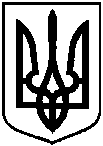 Про надання Іванчуку Анатолію Олексійовичу дозволу на розроблення проекту землеустрою щодо відведення земельної ділянки у власність за адресою: м. Суми,                    вул. Ювілейна, біля буд. № 38, площею 0,0700 га